Rube Goldberg ChallengeLesson OverviewStudents learn the applications of physics by developing a Rube Goldberg machine over the course of a month.Lesson Focus They will be learning simple machines and will be reviewing their design process throughout the course of the month. Students should be revising their design to see what works and what doesn’t work for them and end up developing a model to share with the class. Lesson TimingLesson PlanIntroduction -- in classIntroduce students to the learning goals and make connections to past and present learning experiences. Stimulate interest and prompt students to identify their own questions about the topic. This can link the lesson to real world examples, introduce associated STEM careers, and assess their prior knowledge on the topic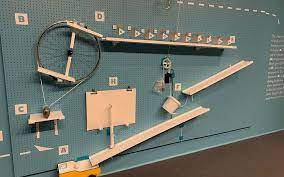 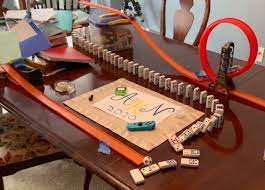 What is the Rube Goldberg Machine?The phrase Rube Goldberg Machine became popularized after an American cartoonist drew a chain reaction-type machine, to perform a simple task in a complicated way. The machine typically consists of devices where each action would trigger the next device, leading to a chain reaction and completion of a goal. What are simple machines? Review these slides on simple machines (typed below is what the slides contain) Simple Machines[Link: https://docs.google.com/presentation/d/1WYaTaL3S2X2WQ6GF1muHttGDrNk5hbOgR1eeELoXO64/edit?usp=sharing ]Simple Machines are machines with few or no moving parts that are used to make work easierWork is the force acting on an object in the direction of motion, a machine makes work easier to perform when it Transfers force from one place to another Changes direction of force Increase magnitude of the force Increase distance/speed of forceTypes of simple machinesWedgePushes materials apart, cut thingsWheel and axleMakes it easy to move things by rolling them LeverMakes lifting weight easier by using a fulcrum to redirect force over a longer distanceInclined planeMakes it easier to move objects upwardScrewTurns rotation into lengthwise movement Takes many twists to go a short distanceHolds things together PulleyMakes lifting things with a rope easier by redirecting the force What’s the use? Simple machines make it easier to do thingsConnection to Rude Goldberg A Rude Goldberg Machine is a complex machine a.k.a a combination of a lot of different simple machines Procedure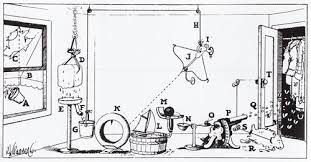 Week 1 Have students watch videos/lessons about simple machines and pulley and how it connects to what a Rube Goldberg Machine is During this week students will be sketching out their machine designs and getting advice from teachers/other students what they can add on or improve on Designs should be approved by teacher and aim to have examples of 6 simple machines During this week, students will be listing out what materials (from the given list) that they will need to use and how many they are expected to useTeacher: prepare the materials for the students based on what they claim to need, explain to the students that if they have an item at home that they would like to use they may use that tooWeek 2/3Start building the machine, testing out what works and what doesn’t while writing down improvements and more ideas onto the student notebook Students should be trying to make the most creative machine they can Have students bring sketches or email images of their progress to share with the classEncourage students to incorporate elements from the designs of others into theirs Week 4Show and tell to the class -- encourage them to bring a sketch and/or email photos/videos to present to the classReflection of project in the lab notebook What did you learn from this project?How might you use simple machines in day-to-day life? What worked with your project? What didn’t work? Key Concepts and VocabularySimple Machine: Machines with few or no moving parts that are used to make work easierComplex Machine: Combination of two or more simple machines Rude Goldberg Machine: Chain reaction-type machine or contraption intentionally designed to perform a simple task in an indirect and overly complicated waySubject: PhysicsRelated Subjects: Engineering Grade Level(s): 3-8thLength of Lesson: Month LongType: Inquiry / Design / ProjectKeywords: Simple machinesLesson Objective(s)By the end of this lesson, students will…Understand simple machines and pulleys Build a Rude Goldberg Machine using simple machines Week 1 Introduce the Lesson + go over simple machines + levers and start drafting design throughout the week + design review before starting Week 2 Build + Redesign Week 3Build + Redesign Week 4Reflection + Show and TellMaterialsHot glue/super glue Construction paper (10 per student)Marbles Small Paper cupsPaper towel tubes String Rubber bands “Lab” notebook Dominos Wire Yarn Paper cupsPaper platesMasking/Clear  tape Popsicles HooksTeacher PrepProvide students with lab notebooks to record the design process Survey the students during week one to see what materials the students would like to use (week one will be used for designing) materials should be bought based on the list and what students would like to be using  Introduce students to simple machines and levers Related Resourceshttps://betterlesson.com/lesson/639055/rube-goldberg-challengehttps://www.teachengineering.org/activities/view/cub_simp_machines_lesson05_activity1https://www.teachengineering.org/lessons/view/cub_simp_machines_lesson05https://www.thescienceacademystemmagnet.org/2020/05/19/rube-goldberg-machines-compilation/ https://docs.google.com/presentation/d/1Sweu9ZBOGY1twDV7J0w1gqD6MVyms3EGwzN-M1hsJlA/edit?usp=sharing